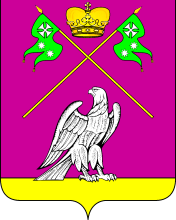     АДМИНИСТРАЦИЯ МУНИЦИПАЛЬНОГО ОБРАЗОВАНИЯ  ВЫСЕЛКОВСКИЙ РАЙОНПОСТАНОВЛЕНИЕот _26.10.2022г_        		  		                            №_1291_ст-ца ВыселкиО внесении изменений в  постановление  администрации муниципального образования Выселковский район от 03 октября  2022 года №1147 «Об изменении маршрутных графиков на маршруте регулярных пассажирских перевозок в муниципальном образовании Выселковский район»В соответствии с Федеральным законом от 13 июля 2015 года  №220–ФЗ «Об организации регулярных  перевозок пассажиров и багажа автомобильным транспортом и городским наземным электрическим транспортом в Российской Федерации и о внесении изменений в отдельные  законодательные  акты Российской Федерации», Законом Краснодарского края от 21 декабря 2018 года №3931 «Об организации регулярных  перевозок пассажиров и багажа автомобильным транспортом и городским наземным электрическим транспортом в Краснодарском крае», постановлением администрации  муниципального образования Выселковский  район от 29 июля 2022 года №862  «О внесении изменений в постановление администрации муниципального образования Выселковский район от 27 сентября  2019 года №1197 «О порядке организации регулярных пассажирских перевозок и багажа в границах  муниципального образования  Выселковский район», постановлением администрации муниципального   образования    Выселковский   район от               27 октября  2016 года № 1029     «Об утверждении  положения о порядке  ведения  реестра маршрутов регулярных перевозок в границах муниципального образования 	Выселковский район», в целях улучшения качества транспортного обслуживания пассажиров Выселковского района                                  п о с т а н о в л я ю: 1. Внести изменения в приложение к постановлению  администрации муниципального образования Выселковский район от 03 октября  2022 года №1147 «Об изменении маршрутных графиков на маршруте регулярных        пассажирских перевозок в муниципальном образовании Выселковский район», изложив его в новой редакции  (приложение).2. Отделу Муниципальный центр управления администрации муниципального образования Выселковский район (Абушаев) разместить данное постановление на официальном сайте администрации муниципального образования Выселковский район в сети интернет.3. Постановление вступает в силу со дня его подписания.Глава муниципального образования Выселковский район					            С.И.Фирстков																																					 					 ».	Заместитель  главымуниципального образования Выселковский район															 В.В.Кононенко	ПРИЛОЖЕНИЕк постановлению администрации муниципального образования Выселковский район  от    26.  10.  2022г   №  1291«ПРИЛОЖЕНИЕ УТВЕРЖДЕНОпостановлением администрации муниципального образования Выселковский районот  3 октября 2022  года № 1147(в редакции постановления 	  администрации муниципального     образования Выселковский район от  26.  10.  2022г   №  1291 ).РЕЕСТР                                                                    ПРИЛОЖЕНИЕк постановлению администрации муниципального образования Выселковский район  от    26.  10.  2022г   №  1291«ПРИЛОЖЕНИЕ УТВЕРЖДЕНОпостановлением администрации муниципального образования Выселковский районот  3 октября 2022  года № 1147(в редакции постановления 	  администрации муниципального     образования Выселковский район от  26.  10.  2022г   №  1291 ).РЕЕСТР                                                                    ПРИЛОЖЕНИЕк постановлению администрации муниципального образования Выселковский район  от    26.  10.  2022г   №  1291«ПРИЛОЖЕНИЕ УТВЕРЖДЕНОпостановлением администрации муниципального образования Выселковский районот  3 октября 2022  года № 1147(в редакции постановления 	  администрации муниципального     образования Выселковский район от  26.  10.  2022г   №  1291 ).РЕЕСТР                                                                    ПРИЛОЖЕНИЕк постановлению администрации муниципального образования Выселковский район  от    26.  10.  2022г   №  1291«ПРИЛОЖЕНИЕ УТВЕРЖДЕНОпостановлением администрации муниципального образования Выселковский районот  3 октября 2022  года № 1147(в редакции постановления 	  администрации муниципального     образования Выселковский район от  26.  10.  2022г   №  1291 ).РЕЕСТР                                                                    ПРИЛОЖЕНИЕк постановлению администрации муниципального образования Выселковский район  от    26.  10.  2022г   №  1291«ПРИЛОЖЕНИЕ УТВЕРЖДЕНОпостановлением администрации муниципального образования Выселковский районот  3 октября 2022  года № 1147(в редакции постановления 	  администрации муниципального     образования Выселковский район от  26.  10.  2022г   №  1291 ).РЕЕСТР                                                                    ПРИЛОЖЕНИЕк постановлению администрации муниципального образования Выселковский район  от    26.  10.  2022г   №  1291«ПРИЛОЖЕНИЕ УТВЕРЖДЕНОпостановлением администрации муниципального образования Выселковский районот  3 октября 2022  года № 1147(в редакции постановления 	  администрации муниципального     образования Выселковский район от  26.  10.  2022г   №  1291 ).РЕЕСТР                                                                    ПРИЛОЖЕНИЕк постановлению администрации муниципального образования Выселковский район  от    26.  10.  2022г   №  1291«ПРИЛОЖЕНИЕ УТВЕРЖДЕНОпостановлением администрации муниципального образования Выселковский районот  3 октября 2022  года № 1147(в редакции постановления 	  администрации муниципального     образования Выселковский район от  26.  10.  2022г   №  1291 ).РЕЕСТР                                                                    ПРИЛОЖЕНИЕк постановлению администрации муниципального образования Выселковский район  от    26.  10.  2022г   №  1291«ПРИЛОЖЕНИЕ УТВЕРЖДЕНОпостановлением администрации муниципального образования Выселковский районот  3 октября 2022  года № 1147(в редакции постановления 	  администрации муниципального     образования Выселковский район от  26.  10.  2022г   №  1291 ).РЕЕСТР                                                                    ПРИЛОЖЕНИЕк постановлению администрации муниципального образования Выселковский район  от    26.  10.  2022г   №  1291«ПРИЛОЖЕНИЕ УТВЕРЖДЕНОпостановлением администрации муниципального образования Выселковский районот  3 октября 2022  года № 1147(в редакции постановления 	  администрации муниципального     образования Выселковский район от  26.  10.  2022г   №  1291 ).РЕЕСТР                                                                    ПРИЛОЖЕНИЕк постановлению администрации муниципального образования Выселковский район  от    26.  10.  2022г   №  1291«ПРИЛОЖЕНИЕ УТВЕРЖДЕНОпостановлением администрации муниципального образования Выселковский районот  3 октября 2022  года № 1147(в редакции постановления 	  администрации муниципального     образования Выселковский район от  26.  10.  2022г   №  1291 ).РЕЕСТР                                                                    ПРИЛОЖЕНИЕк постановлению администрации муниципального образования Выселковский район  от    26.  10.  2022г   №  1291«ПРИЛОЖЕНИЕ УТВЕРЖДЕНОпостановлением администрации муниципального образования Выселковский районот  3 октября 2022  года № 1147(в редакции постановления 	  администрации муниципального     образования Выселковский район от  26.  10.  2022г   №  1291 ).РЕЕСТР                                                                    ПРИЛОЖЕНИЕк постановлению администрации муниципального образования Выселковский район  от    26.  10.  2022г   №  1291«ПРИЛОЖЕНИЕ УТВЕРЖДЕНОпостановлением администрации муниципального образования Выселковский районот  3 октября 2022  года № 1147(в редакции постановления 	  администрации муниципального     образования Выселковский район от  26.  10.  2022г   №  1291 ).РЕЕСТР                                                                    маршрутов регулярных пассажирских перевозок муниципального образования Выселковский районмаршрутов регулярных пассажирских перевозок муниципального образования Выселковский районмаршрутов регулярных пассажирских перевозок муниципального образования Выселковский районмаршрутов регулярных пассажирских перевозок муниципального образования Выселковский районмаршрутов регулярных пассажирских перевозок муниципального образования Выселковский районмаршрутов регулярных пассажирских перевозок муниципального образования Выселковский районмаршрутов регулярных пассажирских перевозок муниципального образования Выселковский районмаршрутов регулярных пассажирских перевозок муниципального образования Выселковский районмаршрутов регулярных пассажирских перевозок муниципального образования Выселковский районмаршрутов регулярных пассажирских перевозок муниципального образования Выселковский районмаршрутов регулярных пассажирских перевозок муниципального образования Выселковский районмаршрутов регулярных пассажирских перевозок муниципального образования Выселковский район№ п/пНомер марш.Номер марш.Наименование маршрутаНаименование промежуточных остановочных пунктовНаименование улиц, автомобильных дорогОбщая протяженность маршрута кмВид регулярных перевозокПорядок посадки /высадки пассажировВид / класс / количество  транспортных средств, Дата начала осуществления регулярных перевозокПеревозчик (наименование, ФИО индивидуального предпринимателя, ИНН)Расписание движения    транспортных средств    Расписание движения    транспортных средств    № п/пНомер марш.Номер марш.Наименование маршрутаНаименование промежуточных остановочных пунктовНаименование улиц, автомобильных дорогОбщая протяженность маршрута кмВид регулярных перевозокПорядок посадки /высадки пассажировВид / класс / количество  транспортных средств, Дата начала осуществления регулярных перевозокПеревозчик (наименование, ФИО индивидуального предпринимателя, ИНН)Начальный пункт время отправленияКонечный      пункт время отправления1№101№101ст. Выселки – п. Заречный1) ст. Выселки АС                            2) поворот на с. Заря                            3) с. Заря СТФ                                           4) с. Заря центр                             5) с. Заря конечная                                6) ст. Березанская АК                                7) ст. Березанская мельница                          8) ст. Березанская центр                            9) пос. Заречный трасса                          10) пос. Заречный поворот                               11) пос. Заречный больница 1) Выселки АТП п. Полевой                                                                   2) по ул. Комсомольской до п. Вышинского                                                                  3) по п. Вышинского до ул. Лунева                                                                               4) ст. Выселки АС ул. Лунева                                                                  5) от автостанции по ул. Лунева до п. Вышинского                            6) по п. Вышинского до ул. Комсомольского                                    7) по ул. Комсомольской до п. Полевой                                          8)  по п. Полевой до ул. Широкая                                                        9) по ул. Широкая до п. Лесной                                                                  10) по п. Лесной до  ул. Северная                                                          11) по ул. Северная до ЦРБ                                                                            12) поворот на с. Заря                                                                                  13) с. Заря ул. Прогрессивная14) с. Заря центр ул. Чкалова                                                    15) с. Заря конечная ул.  Маяковского пер. Южный                               16) ст. Березанская ул. Московская                                                            17) ст. Березанская мельница ул. Московская, пер.ул. Широкая 18) ст. Березанская центр ул. Московская                                                        19) пос. Заречный трасса Дон-4                                                                       20) пос. Заречный поворот на ул. Кочмалы                                                            21) пос. Заречный центр ул. Красноармейская                                                        22) Школа ул. Краснодарская36,5по нерегулируемым тарифам пригородныйтолько в установленных остановочных пунктахАвтобус Класс М   -   1                  17 января 2020г ИП Грошев Александр Сергеевич  ИНН 23280329964306:00,                             08:45,                        10:4506:40,                            09:45,                       12:052№102№102ст. Выселки – ст. Ирклиевская1) ст. Выселки АТП2) ст. Выселки ЦРБ3) х. Заря (поворот)                    4) ст. Березанская (поворот)5) ст. Березанская центр 6) п. Заречный больница7) ст. Балковская                              8) ст. Ирклиевская1) Выселки ЦРБ пер. Профильный                                                      2)Поворот на х. Заря                                                                                   3) а/д М-4 Дон поворот на ст. Березанская  4) ст. Березанская по ул. Московской до ул. Широкая (на 16-00)5) по ул. Широкая до Дома культуры (на 16-00)
6)  От ДК по ул. Широкая до ул. Московской (на 16-00)
7) по ул. Московской до а/д М-4 Дон   (на 16-00)                                       8) а/д М-4 Дон поворот на п. Заречный   9) п.Заречный ул.Кочмалы до больницы10) от больницы   по Красноармейской до М-4 Дон.11) М-4 Дон до ст.Балковской                                                                            12) от а/д М-4 Дон по  ул. Красная ст. Балковская                                                          13) ст. Ирклиевская ул. Красная55,0по нерегулируемым тарифампригородныйтолько в установленных остановочных пунктахАвтобус Класс М  -   1 17 января 2020гИП Герасименко Сергей Александрович  ИНН 232800579900  06:00,                             11:30,                              16:0007:00.                            12:20,                     16:503№108№108ст. Выселки -ст. Новобейсугская1) ст. Выселки                                   2) х. Бейсужек -2                                3)Бригада №1 СТФ №8
4) Балка №14                                            5) Сош №22  6) Огородняя                            7) Бузиновская                                                             8 ) Новобейсугская центр                              9) Бригада 1) ст. Выселки ул. Северная                                                                  2) Бейсужек -2 ул. Октябрьская                                                     3)Бригада №1 СТФ №8                                                                                          4) Сош №22 ул. Ленина                                                                                  5) Бузиновская ул. Гагарина                                                                                  6) Новобейсугская центр ул. Ленина                                                       7) ул. Профильная пер. Октябрьский                                                                            8) Бригада50,0по нерегулируемым тарифам пригородныйтолько в установленных остановочных пунктахАвтобус Класс М  -    117 января 2020гИП Герасименко Сергей Александрович  ИНН 232800579900  6:00                                11:00                           16:356:50                          11:50                      17:304№105№105ст. Выселки -ст. Ново-гражданская1) ст. Выселки  АТП                                   2) автостанция                                         3) прокуратура                                                 4) Восточный                                   5) милиция                                          6) Северная                         7)Красная                                         8) ЦРБ                                              9) Северная                                      10)  Лесной -рынок                                    11) ГАИ                                              12)  АТП                                         13)  автостанция                           14)  прокуратура                             15) Восточный                              16) Ленина                                       17) больница                                 18)  центр                                       19) Новомалороссийская  центр 20) больница               21)  совхозсад   1                              22) магазин                                     23) Ленина-1 24) Мирный  25) центр1) Выселки АТП п. Полевой
2)  по ул. Комсомольской до п. Вышинского3) по п.Вышинского до ул. Лунева
4) по ул.Лунева до п. Восточный
5) по п. Восточный до ул.Северная
6) по ул. Северная до ул. Красная
7) по ул. Красная до ЦРБ
8)  от ЦРБ по п. Лесной до ул. Широкая
9)    по ул. Широкая до п. Полевой
10) по п.Полевой до ул.Комсомольской
11) по ул.Комсомольской до п.Вышинского
12)по ул. Вышинского до ул. Лунева
13)по ул. Луневва до а/д Выселки-Бузиновская
14)а/д Выселки -Бузиновская до ул. Ленина
15) по ул.Ленина до ул.Октябрьская
16) по ул.Октябрьской  до а/д Бузиновская-Новомалороссийская
17)а/д Бузиновская-Новомалороссийская  до ул.Красная
18)   по ул Красная до ул. Кубанская
19)    по ул.Кубанская до ул. Широкая
20)   по ул.Широкая до совхозсад
21)  по а/д Новомалороссийская-Новогражданская до ул.Космонавтов ст.Новогражданской
22)   по ул.Космонавтов до ул.Урожайной
23)   по ул.Урожайной до ул.Ленина
24)  по ул.Ленина до  ул.Лесной 50,0по нерегулируемым тарифам, пригородныйтолько в установленных остановочных пунктахАвтобус Класс М  -    1                                  1 сентября 2017 гИП Котельников Геннадий ВладимировичИНН  2328008628506:00                                            10:50           6:40                                              11:40 5№107№107ст. Ново-гражданская  - ст. Выселки1)ст. Новомалороссийская гараж              2) центр                                              3)  ИПС                                             4) Краснопартизанская                                         5) бригада -2                                   6)Степная                                         7) Королева                                      8) Гоголя                                        9) центр                                           10) Мира                                            11) больница                                   12) конечная                                   13) автовокзал                                14) Полевой                                     15) ГАИ                                              16) рынок                                          17) Эльдорадо                                18) аптека                                          19) ЦРБ                                    1) ст.Н-Малороссийская от гаража по ул.Красной
2)по ул. Красной до ул.Кубанской
3) по ул. Кубанской до  ул. Широкая
4) по ул. Широкая до ул. Украинской
5) по ул. Украинской до а/д Новомалороссийская-Новогражданская
6) по  а/д Новомалороссийская-Новогражданская   до ул. Королева
7) по ул.Королева до ул. Ворошилова
8) по ул. Ворошилова до ул. Урожайной
9) по ул. Урожайной до ул.Ленина
11) по ул.Ленина до ул. Береговой
12) по ул. Береговая до ул.Светлая
13) обратно до ст. Новомалороссийской
14) по ул.Степной до ул.Хлеборобная
15) по ул.Хлеборобной до ул.Красной
16) по ул.Красной до а/д на ст.Бузиновской
17) по а/д на ст.Бузиновскую до ул.Пролеторской
18) по ул. Пролетарской до ул.Октябрьской
19) по ул.Октябрьской до ул. Гагарина
20) по ул.Гагарина  до а/д на ст.Выселки
21) по а/д на ст.Выселки до ул.Лунева
22) по ул. Лунева до п.Вышинского
23) по п.Вышинского до ул. Комсомольской
24) по ул.Комсомольской до п.Полевой
25) по п. Полевой до ул. Широкая
26) по ул. Широкая до п. Лесной
27) по п. Лесной до ул. Северная
28) по ул.Северная до ЦРБ 44,8 по нерегулируемым тарифам, пригородныйтолько в установленных остановочных пунктахАвтобус Класс М  -   11 сентября 2017 гИП Ковалев Григорий Алексеевич ИНН 2328019662677:30                            (Н-малороссийская)                  10:30 (Новогражданская)            15-30  (Новогражданская)8:20                             11:27                                16:27       6№106№106п. Гражданский - ст. Выселки1) п. Газырь                                        2)  п. Советский ул. Центральная  3)  Гаражная                                      4) п. Бейсуг                                    5)  ст. Ново-донецкая                   
6) Храм
7) Лермонтова
8)  Красная
9)  ЦРБ
10) рынок
11)  ГАИ
12)  автостанция1) п.Газырь по ул. Первомайской                                                    2) п. Советский по ул.Центральной до Дорожной                                   3) по ул.Дорожной  до 1 отд.Первовайский                             4) по ул.Садовая до автодороги на п.Гражданский
5) по ул.Садовая до ул. Гаражная
6) по ул. Гаражная до ул. Школьная
7) по ул. Школьная до ул. Ленина
8) по ул.Ленина до ул. Гаражная
9) по ул. Гаражная до а/д Журавская-Тихорецк
10) а/д Журавская- Тихорецк
11)  по ул.Северная ст.Выселки до п.Лермонтова
12) по п.Лермонтова до ул. Красной
13) по ул. Красная до ЦРБ
14) по п. Якименко до ул.Ткаченко
15) по ул. Ткаченко до п. Полевой
16) по п. Полевой до ул. Комсомольской
17) по ул. Комсомольской до п. Вышинского
18) по п. Вышинского до ул. Ленина
19) по ул. Ленина до п. Коммунаров
20) по п. Коммунаров  до ул. Лунева
21) по ул. Лунева до  автостанции                  61,5по нерегулируемым тарифам, пригородныйтолько в установленных остановочных пунктах Автобус Класс М -   11 сентября 2017 гИП Герасименко Сергей Александрович  ИНН 232800579900  6:30                                10:40                   7:50                               11:30                         7№103№103ст.  Выселки -ст. Березанская1) ст. Выселки                                                    2) ст. Березанская1) Выселки АТП п. Полевой
2) по п. Полевой до ул. Широкая
3) по ул. Широкая до п. Лесной
4) по п. Лесной до ул. Северная
5) по ул. Северная до ЦРБ
6) от ЦРБ до ст. Березанской
7) ст. Березанская по ул. Московской до ул. Широкая
8) по ул. Широкая до Дома культуры
9) обратно25,0по нерегулируемым тарифам пригородныйтолько в установленных остановочных пунктахАвтобус Класс М -   16:30                                7:40                            9:20                            10:35                            12:1016:007:10                               8:40                       10:00                        11:30                      13:0016:458№104№104ст.  Выселки –п.Заречный- через ст. Березанскую  ст. Выселки АТП (рейс на  6:30,  15:50)Заречный больницаст. Березанская  мельницапожарная частьПушкинаЧапаеваДетский садСтадионСкорая помощьмагнит  ст. Березанская                              Заречный больницаВыселки  АТП       (09:15; 21:00)1) Выселки АТП                             (рейс на  6:00 и 15:45)   по  а/д М-4 Дон до  ул. Кочмалы п. Заречный
2)  по ул. Кочмалы до ул.Красноармейской
3)  по ул.Красноармейской   обратно до ст.Березанской
4) ст.Березанская по ул.Московской до ул. Кирова5) по ул.Кирова до  ул. Пушкина,6) по ул. Пушкина до ул. Красноармейской7) по ул.Красноармейской до ул.Красная 8) по ул. Красная до ул. Широкая
9)по ул.Широкая до ул.Московской
10) по ул. Московской до а/д М-4 Дон11) по  а/д М-4 Дон до  ул. Кочмалы
12)  по ул. Кочмалы до ул.Красноармейской больница13) обратно14) от п.Заречный больница (рейс на  08:20  и  20:00)  до ст. Выселки35,0по нерегулируемым тарифам пригородныйтолько в установленных остановочных пунктахАвтобус Класс М -   117 января 2020гИП Герасименко Сергей Александрович  ИНН 232800579900  6:307:20                            8:20                            15:50                            18:4020:007:20                               8:15                       09:15                        17:15                      19:3521:009№2№2ст. Выселки1)  АТП                                                2) Вышинского                                3) Красноармейская                       4) Мира                               5)Стадин                                          6) Чапаева                                        7) Кирова                                          8) Калинина                                      9) Водокачка                                  10) Ветстанция                              11) Первомайский                        12) Дворцова                                   13) Рыбхоз                                      14)  Школьная                               15) Калугина                                  16) ЦРБ                                          17) Рынок                                           18) ГАИ                                               19)  АТП    1) АТП по п. Полевой до ул. Советской
2) по ул. Советской до ул.Кирова
3) по п. Калинина до ул. Ленина
4) по ул.Ленина до а/д Выселки-Кирпили
5) по а/д Выселки -Кирпили до ул.Северная
6) по ул.Северная до п.Лермонтова
7) по п.Лермонтова до ул. Красная
8)  по ул. Красная  до ЦРБ
9)  от ЦРБ  по ул.Северная до п. Лесной
10) по п. Лесной до ул. Широкая
11) по ул. Широкая до п. Полевой
12) по п. Полевой до АТП12,0по нерегулируемым тарифам, городской только в установленных остановочных пунктахАвтобус Класс М -    1                               17 января 2020гИП Герасименко Сергей Александрович  ИНН 232800579900  7:00                           7:30                           8:00                            8:30                              9:00                            9:30                          10:00                             10:30                               11:00                         11:30                       12:00                       12:30                            15:00                       15:30                        16:00                        16:30                       17:00                       17:307:30                          8:00                           8:30                               9:00                          9:30                               10:00                        10:30                       11:00                         11:30                           12:00                      12:30                             13:00                                                           15:30                       16:00                              16:30                                 17:00                      17:30                          18:00  10№5№5ст. Выселки1)  АТП                                             2) Вышинского                                3)  Мира                                            4) Октябрьский                                5) Кирова                                          6) Дачи                                                 7)  Комсомольская  8) Береговая  9) д/с "Радуга"                                 10) Ледовый дворец                      11) Первомайский                          12) Калинина                                    13) ЦДТ                                          14)  Лермонтова                              15) ЦРБ                                            16) Рынок                                         17) рынок   центральный             18) ЦДТ                                          19) Горького                                   20) Первомайский                             21) Ледовый дворец                    22) д/с "Радуга"                                  23) Береговая                                    24) дачи                                              25) Кирова                                              26)  К.Маркса                                      27) стадион                                          28) Мира                                                    29) Красноармейский                      30) Вышинского                              31)  АТП 1) АТП по п.Полевой  до ул. Южная
2)по ул.Южная  до ул.Кирова
3) по ул.Кирова до ул.Советской
4) по  ул.Советской  до п.Восточный
5) по п.Восточный  до ул. Комсомольская
6) по ул.Комсомольской  до п.Калиниа
7) по п.Калинина  до ул. Казачья
8) по ул. Казачья до   Ледового дворца
9) от Ледового дворца по ул. Ленина до п. Яна Полуяна
10) по п. Яна Полуяна до ул. Лунева
11) по ул. Лунева до  п. Горького
12) по п. Горького -Лермонтова до ул. Красной
13) по ул. Красной  до ЦРБ
14) от ЦРБ до ул.Северной
15)  по ул. Северной до Колхозной ярмарки по ул. Дзержинского
16) по ул. Дзержинского до п. Якименко
17) по п. Якименко до ул. Ткаченко
18) по ул. Ткаченко до ул. Лунева
19)  по ул. Лунева до п. Яна Полуяна
20 ) по п. Яна Полуяна  до Ленина
21) по ул. Ленина до п. Восточный
22) по п. Восточный до ул. Казачья
23)  по ул. Казачья до п. Калинина
24) по п. Калинина до ул. Комсомольской
25) по ул. Комсомольской до п. Восточный
26) по п. Восточный до ул. Советской
27) по ул. Советской  до ул. Кирова
28) по ул. Кирова до ул. Южной
29)  по ул. Южной   до п.Полевой
30) по п. Полевой  до АТП25,0по нерегулируемым тарифам, городскойтолько в установленных остановочных пунктахАвтобус Класс М  -   1                                  17 января 2020гИП Герасименко Сергей Александрович  ИНН 232800579900  7:00                                8:00                                9:00                        12:00                         16:00                        17:00       7:53                               8:53                                         9:53                       12:53                             16:53                        17:53        11№7№7ст. Выселки1) АТП 2) ДИПИ                                           3) Северная                                     4) АТП                                                    5) РПК                                                6 ) Короткий                        7)Красная Поляна                          8)  СТО                                                9 ) К. Поляна                                    10) ДРСУ                                           11) Аптека                                    12)Рынок                                          13)ГАИ14) АТП  Дополнительно  село Первомайское обслуживается: 1) с.Первомайское Комарова    2) с.Первомайское Набережная                            3) с.Первомайское  Комарова                                       4) ЦРБ5) АТП1) Выселки п.Полевой до  х. И.Малеванный  ул.Южной  2)х. И.Малеванный с ул.Южной  до ул.Северной
3) с  ул.Северной  до АТП
3) по п. Полевой  до п.Короткий
4) по ул.Широкой до ул.Кр. Поляна
5) по ул.Кр.Поляна  До СТО
6) от СТО (северная) до  Кр. Поляна 
7) от Красная Поляна до  ДРСУ
8) от ДРСУ по ул. Северная  до Аптеки 9)  от аптеки  по п. Якименко до ц.рынка10) от ц.рынка по ул. Широкая до п. Полевой - АТП  вторник, четверг 1)с. Первомайское  ул. Комарова
2) с. Первомайское ул. Набережная
3)с. Первомайское ул. Комарова (обратно)
4) с. Первомайское до ЦРБ по ул. Северная
5) от ЦРБ до АТП25,0+15по нерегулируемым тарифам, городской только в установленных остановочных пунктахАвтобус Класс М  -    117 января 2020гИП Герасименко Сергей Александрович  ИНН 232800579900  8:25                                                          11:25                              16:258:00  12:15         8:55                           11:47                        16:5508:2512:4012№109№109ст .Выселки- ст. КрупскаяАвтостанцияАТП п. ПолевойГАИАптекаПолицияс.Первомайскоест.Новодонецкая храмст.Новодонецкаяп. Бейсуг трассап. Бейсугп. Бейсуг магазин «Магнит»Бейсуг –элеваторБейсуг-А.НевскаяА-Невская магазинА-Невская храмст.Крупскаяпочташколамагазинст. Крупская конечная1) Выселки АТП п. Полевой                                                                   2)  по ул. Комсомольской до п. Вышинского                                                                  3) по п.Вышинского до ул. Лунева                                                                               4) ст. Выселки АС ул. Лунева                                                                  5) от автостанции по ул.Лунева до п.Вышинского                            6) по п. Вышинского до ул. Комсомольского                                    7) по ул.Комсомольской до п.Полевой                                              8)  по п. Полевой до ул. Широкая                                                        9) по ул. Широкая до п. Лесной                                                                  10) по п. Лесной до  ул. Северная                                                          11) по ул.Северная до ЦРБ                                                                            12) от аптеки  по ул.Северной до с. Первомайское
13) а/д Журавская -Тихорецк 
14) а/д  Бейсуг- Крупская
    50,0по нерегулируемым тарифам, пригородныйтолько в установленных остановочных пунктахАвтобус Класс М  -   1                               5.0013.006.0014.15